Please complete this questionnaire in black ink. The following information is important to your health. Please take the time to accurately and completely fill this out.PATIENT HISTORYName: _____________________________________  Date of Birth: ___________________Gender:    M      F				         Age:  ____________	Hair Loss History:		Age of onset of hair loss:  ________Above average hair loss recently:  □ Yes	□ No What are your current hair loss concerns?□  Starting to thin□  Advanced stage of thinning		□  Receding hairline□  Bald spot in the crown□  Little or no hair on top of scalp□  Thin eyebrows□  Sparse eyelashes□  Postoperative plastic surgery hair loss□  Increased shedding of hairOther:_______________________________________________________________________Have you experienced the following conditions?						In the past 		CurrentlyScalp tenderness or pain			□			□Scalp itching				□			□Have you used any of the following?		In the past 		CurrentlyHair color 				□			□Hair perm				□			□Hair piece				□			□Minoxidil (Rogaine®) treatment		□			□Finasteride (Propecia®) treatment	□			□Shampoo for thinning hair 		□			□Vitamins/Minerals/Herbs		□			□Which of your family members have/had hair loss?□  Mother	□  Mother’s Father □  Mother’s Mother□  Father□  Father’s Father□  Father’s Mother		□ Brother(s)□ Sister(s)□ Other(s)Name:__________________________________________ Date of Birth:____________________ 				Please circle the diagram which you feel closely matches your hair loss pattern.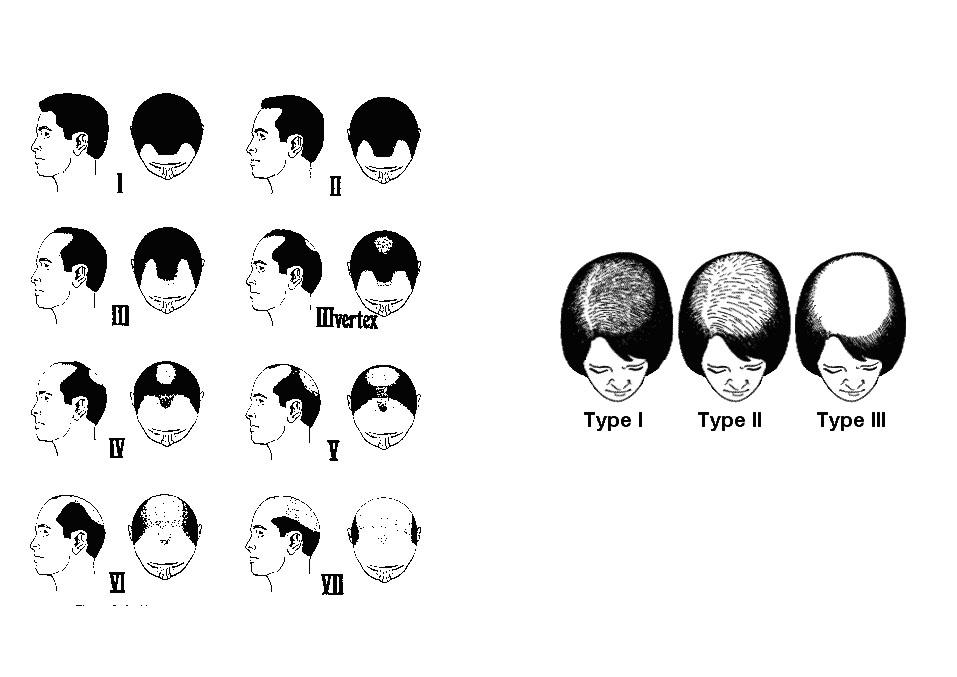 Which area(s) do you wish to restore:□  Hairline restoration□  Increase in frontal density□  Crown coverage□  Stop hair loss or decrease shedding□  Touch-up, refinement, or correction of previous procedure□  Scar coveragePlease state your goals and objectives:_______________________________________________________________________________________________________________________________________________________________________________________________________________________________________________________________Have you ever had any hair restoration procedures in the past?  (If yes, please indicate date(s), area(s) transplanted, and number of grafts placed)_______________________________________________________________________________________________________________________________________________________________________________________________________________________________________________________________														Please check all referrals that apply. (Who should we thank?)□  Internet      	 	_______________________________________________________________	□  Newspaper		_______________________________________________________________	□  Television 		_______________________________________________________________	□  Friend/Patient	_______________________________________________________________□  Other		_______________________________________________________________									Name:__________________________________________ Date of Birth:____________________ 			Past Medical History:  Please check YES or NO for every condition listed below.YES	NO					YES	NO	□	□	History of Alopecia Areata	□	□	Lung Disease □	□	Low Iron			□	□	Stroke/TIA  □	□	Lupus 				□	□	Kidney Problems□	□	Hair Pulling			□	□	Diabetes □	□	Thyroid Disease		□	□	Cancer□	□	Polycystic Ovarian Syndrome	□	□	Rheumatic Heart Disease           □	□	Keloid Formation		□	□	History of Rheumatic Fever□	□	Scarring 			□	□	Mental Illness□	□	Bleeding Disorder		□	□	Depression/Anxiety□	□	HIV/Hepatitis     		□	□	Asthma□	□	High Blood Pressure		□	□	Implants	□	□	Irregular Heart Beat		□	□	Prosthetic Joints□	□	Coronary Heart Disease		□	□	Substance Abuse□	□	Heart Murmur			□	□	Problems with local anesthesiaDo you have any medical conditions that are not listed above?______________________________________________________________________________________Are you presently under the care of a physician for any of the above conditions? ______________________________________________________________________________________Please list ALL surgery you have had including the date(s). __________________________________________________________________________________________________________________________________________________________________________________________________________________________________________________________________Current Medications (please list all medications including over the counter medications; for example, aspirin or other blood thinners, vitamins, herbs, or supplements):__________________________________________________________________________________________________________________________________________________________________________________________________________________________________________________________________Allergies (to medications.):___________________________________________________	Allergies to Latex:   No    Yes-        Allergies to Iodine:  No    Yes-       Allergies to adhesive: No    Ye      Allergies to Food : 	  No   YesSocial History:          Current occupation: ____________________________________________________Smoking:	□  Never smoked  		□  Previous smoker (When did you quit?______________________)		□  Currently smoke ______ packs/day for ______ yearsAlcohol:	□  Daily	□  Occasionally	□  Rare	□  Never		The above information is true and correct to the best of my knowledge._____________________________________		___________________________	Signature of Patient				Date 